Curriculum Vitae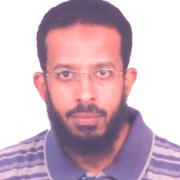 Personal dataName: Yasser Abobakr Awadallah Nationality: Egyptian.Date of birth: 1, 7, 1971Marital status: Married.Address: Department of Plant Protection, College of Food and Agricultural Sciences, King Saud University, P.O. Box 2460, Riyadh11451, Saudi Arabia.Phone: +966 11 467 3592Mobile: +966 598 424 689  E-mails: ymohamed@ksu.edu.sa  yasserabubakr@yahoo.comEducationPh.D. 2005, Pesticide Chemistry Dept., Faculty of Agriculture, Alexandria Univ. Thesis Title: Reproductive, Hematological and Molecular Changes in Theba pisana and Biomphalaria alexandrina as Target or Non Target Organisms for Pesticides.M.Sc.1998, Pesticide Chemistry Dept., Faculty of Agriculture, Alexandria Univ. Thesis Title: Toxicological and Environmental Studies on Some Terrestrial Gastropods.   B.Sc. 1993, Agricultural Sciences, Economic Entomology Dept., Faculty of Agriculture, Alexandria Univ.Employment 1995-1998. Assistant Researcher, Agricultural Animal Pests Dept., Plant Protection Research Institute, Agricultural Research Center.1998-2005. Researcher Assistant, Agricultural Animal Pests Dept., Plant Protection Research Institute, Agricultural ResearchCenter.2005-2012. Researcher, Agricultural Animal Pests Dept., Plant Protection Research Institute, Agricultural Research Center.2013-Present. Senior Researcher, Agricultural Animal Pests Dept., Plant Protection Research Institute, Agricultural Research Center.2008- Present. Researcher (Assis. Prof.), Department of Plant Protection, College of Food and Agriculture Sciences, King Saud University. TeachingPLPT (511) Bioassay of Pesticides (Theoretical - Master).PLPT (511) Bioassay of Pesticides (Practical - Master).  PLPT (460) Pesticides Formulation and Application (Theoretical – Bachelors).PLPT (460) Pesticides Formulation and Application (Practical – Bachelors). PLPT (261) General Pesticides (Theoretical – Bachelors).PLPT (201) Principals of Plant Protection (Theoretical – Bachelors).PLPT (264) Occupational Safety (Practical – Bachelors).PLPT (514) Insecticides (Theoretical– Master)PLPT (514) Insecticides (Practical – Master)Training Courses 2015 (30 March) Translator and Lexicon. Translation Center, King Saud University. 2014 (9 April.) Principles of Translation in the Academic field. Translation Center, King Saud University.2006 (14-18 May) Implementation of GIS/GPS to manage field data of wide-area pest management program. Plant Protection Research Institute (PPRI), FAO and IAEA.2005 (4-15 June) Principles of effective training. Agricultural Extension and Rural Development Research Institute.2003 (8-12 Mar.) Detection of plant viruses by DNA isolation and PCR techniques. Plant Protection Research Station. 2002 (14-29 Dec.) Integrated management of horticultural pests. PPRI.2001 (20 Jan. - 4 Feb.) Integrated management of horticultural pests. PPRI.1998 (13-24 Dec.) Using of laboratory instruments in chemical analysis. Agricultural Research Center (ARC).1998 (13-19 Apr.) Production of medical and aromatic plants in new lands and recognition of toxic plants. Horticultural Crops Research Institute.1995 (11-29 Mar.) Evaluation and analysis of pesticides. ARC.Technical ExperienceApplications of molecular biotechnology:DNA isolation from different samples.Gel electrophoresis of DNA.RAPD-PCR.Native and SDS – PAGE of proteins.2D protein gel electrophoresis.Micronucleus technique.Determination of various enzyme activities (AChE, AST, ALT, AlP, AcP, LDH, GST, GPx, GR, ATPases, α-Amylase, Cellulases).Determination of free amino acids.Chromosome aberrations.Animal tissue cultureToxicological effects of pesticides:Adverse sub-lethal effects of pesticides on non-target invertebrate organisms. Using of land and freshwater snails as bioindicators of environmental pollution.  Adverse effects of pesticides on mammals. In vitro cytotoxicity and genotoxicity tests.Integrated management of terrestrial snails and slugs.Control of fresh water snails intermediate hosts of Schistosoma and Fashiola.Using of GIS/GPS system in wide-area control of fruit flies.Control of disease vectors.Projects Participation in Survey of Egyptian Terrestrial Mollusks Project. Participation in Extraction of Some Pesticides and Antifeedants from Egyptian Plants Project.Member of the team work of Integrated Mollusks Control Project.Lecturer in West Noubaria Rural Development Project.Participation in the National Project of  Fruit Flies Control.Participation in National Area Wide Peach Fruit Fly Eradication Program.Co. I. in the Project No. (09-ENV837-02) “Evaluation of the Cytotoxic and Genotoxic Effects of Some Systemic Insecticides and Fungicides and their Mixtures and the Protective Role of Antioxidants Using the Mammalian Cellular Models” Funded through the National Science, Technology and Innovation Plan (NSTIP) (2012-2014).Co. I. in the Project No. (11-ENV1851-02) “Determination of Pesticide Residues in Some Greenhouses Vegetables, Soils and Groundwater and Their Relations to Farmers' Practices of Using Pesticides In Al-Riyadh, Al-Kharg and Al-Qassim, Saudi Arabia” Funded through the National Science, Technology and Innovation Plan (NSTIP) (2016-2017).Computer SkillsMS Office (Word – Excel – Power Point – Access).Gel documentation (Total Lab).ActivitiesMember of Arab Society for Plant Protection.Member of Egyptian Society of Pest Control and Environment Protection. Member of Egyptian Society for Scientific Research Promotion.Referee for King Abdulaziz City for Science and Technology (KACST).Reviewer for the journal “Reproductive Biology”.Reviewer for the journal "PLOS ONE".Member of Quality and Academic Accreditation Committee in Plant Protection Department, KSU. Member of Occupational Safety committee in Plant Protection Department, KSU.Member of Green Houses and Growth Chambers Committee in Plant Protection Department, KSU.Conferences The 7th conference of agricultural development research. 15-17 Dec. 1998, Cairo.Biotechnology and Sustainable Development (Voices of the South and the North). 16-20 Mar. 2002, Alexandria. The 20th anniversary conference of the Egyptian Society of Toxicology. 18-19 Feb. 2004, Alexandria.BioVision 2004 (The New Life Sciences: Ethics, Patents and the Poor). 3-6 Apr. 2004, Alexandria. The 3rd International Conference of Plant Protection Research Institute. 26-29 Nov. 2005.Cairo.Advantages and Disadvantages of Pesticides. 6-7 Sept. 2006, Alexandria. Environmental Pollutants, Fertility and Protection. 18-21 August, 2007, Alexandria.The 24th Meeting of Saudi Biological Society, Biotechnology: Reality and Application, Madinah Almunawwarah, 7-9 April, Taibah Univ.Environmental Health: Science and Policy to Protect Future Generations. 3-6 March 2013, Boston, USA. Boston, USA.International Conference of Environmental and Occupational Health, 7-9 April 2014, Putra Jaya, Malaysia.The American Mosquito Control Association 81st Annual Meeting, 29 March – 2 April 2015, New Orleans, LA, USA. 4 th Global Summit on Toxicology August 24-26, 2015 Philadelphia, USA.PublicationsAbdallah EAM, FA Kassem, HB El-Wakil, Y Abobakr (1998). Molluscicidal potentiality of several pesticides against Eobania vermiculata and Theba pisana terrestrial snails. Annals Agric. Sci. 1: 263-276. Abdallah EAM, HB El-Wakil, FA Kassem, EI El-Agamy, Y Abobakr (1998). Impact of aldicarb and metaldehyde exposure on different molluscan enzyme activities and stress protein response. Annals Agric. Sci. 3, 1103-1117.El-Wakil HB, FA Kassem, EAM Abdallah, Y Abobakr (2000). Ecological and biological studies on some terrestrial gastropod species in Alexandria and El-Behiera, Egypt. Alex. J. Agric. Res. (1):207-224.Hussein AA, Y Abobakr, FA Kassem, HI El-Deeb, EAM Abdallah (2005). The sublethal effects of certain pesticides on the reproductive performance of the land snail Theba pisana. Egypt. J. Agric. Res., 83(1): 261-270.El-Shahaat MSA, EH Eshra, Y Abobakr (2005). Impact of basamideand methomyl bait on non-target pests and some microbiological processes in soil.  Egypt. J. Agric. Res., 83(3):1007-1016.Abobakr Y, FA Kassem, HI El-Deeb, EAM Abdallah (2006). Hematological changes in Theba pisana induced by sublethal treatments of certain pesticides. J. Pest cont. & Environ. Sci. 14(2): 179-190.El-Shahaat MSA, Y Abobakr, EH Eshra (2007). Persistence of methomyl and aldicarb as molluscicides in different baits under laboratory and field conditions. J. Adv. Agric. Res. 12 (2): (295-302).Hussein HI, Y Abobakr, EH Eshra (2007). Molluscicidal activity and biochemical effects of two phyto-glycosides against land snails. J. Adv. Agric. Res. 12 (4):667-677.Hussein HI, EH Eshra, Y Abobakr (2007). Molluscicidal activity and biochemical effects of certain monoterpenoids against land snails. J. Adv. Agric. Res. 12 (4):679-693.Abobakr Y, EH Eshra, HI Hussein (2007). Calotropis procera glycosides are more effective on Eobania vermiculata (Müller) than methomyl and other plant glycosides. J. Agric. Sci. Mansoura Univ., 32 (12): 10519-10527Al-Sarar AS, Y Abobakr, GS Al-Erimah, HI Hussein, AE Bayoumi (2009). Hematological and Biochemical Alterations in Occupationally Pesticides-Exposed Workers of Riyadh Municipality, Kingdom of Saudi Arabia. Res. J. Environ. Toxicol. 3(4): 179-185.Al-Sarar AS, Y Abobakr, GS Al-Orimah, HI Hussain (2009). Pesticides occupational exposure in Riyadh, Kingdom of Saudi Arabia: Knowledge, attitudes and practices. Journal of Agricultural Sciences, King Saud University 1 (21): 21-26. El-Shahaat MS, EH Eshra, Y Abobakr (2009). Evaluation of urea fertilizer in comparison with some conventional pesticides against terrestrial snails in fruit orchards. J. Pest cont. & Environ. Sci.1-2: 19-30.Abobakr Y (2011). Histopathological Changes Induced by Metaldehyde in Eobania vermiculata (Müller 1774). Alexandria Science Exchange Journal, 32(3):300-309.Al-Sarar AS, D Al-Shahrani, AE Bayoumi, Y Abobakr, HI Hussein (2011) Laboratory and Field Evaluation of Some Chemical and Biological Larvicides Against Culex spp. (Diptera: Culicidae) Immature Stages. International Journal of Agriculture & Biology, 13 (1): 115–119 (ISI Indexed, Impact Factor: 0.9)Al-Sarar AS, AM Hafiz, AE Bayoumi, H I Hussein, Y Abobakr (2011) Impact of Fenitrothion Thermal Fogging on Some Biological and Biochemical Parameters in New Zealand Rabbits as Non Target Organisms. International Journal of Agriculture & Biology 13(3): 435–438. (ISI Indexed, Impact Factor: 0.9).Al-Sarar AS, AM Hafiz, Y Abobakr, AE Bayoumi, HI Hussein (2011). Effects of Space Spray Application Methods on Fenitrothion Efficacy and Development of Resistance in Culex pipiens. Journal of the American Mosquito Control Association, 27(2):129–134. (ISI Indexed. Impact Factor: 0.906).Al-Sarar AS, HI Hussein, Y Abobakr, AE Bayoumi (2012). Molluscicidal Activity of Methomyl and Cardenolide Extracts from Calotropis procera and Adenium arabicum Against the Land Snail Monacha cantiana. Molecules, 17, 5310-5318. (ISI Indexed, Impact Factor: 2.428)Al-Sarar AS, Y Abobakr, AE Bayoumi, HI Hussein, M Al-Ghothemi (2014). Reproductive Toxicity and Histopathological Changes Induced by Lambda-Cyhalothrin in Male Mice. Environmental Toxicology, 29(7):750-762. (ISI Indexed, Impact Factor: 2.708).Al-Sarar AS, D Al-shahrani, HI Hussein, AE Bayoumi, Y Abobakr (2014). Evaluation of Cold and Thermal Fogging Spraying Methods for Mosquito Control. Neotropical Entomology 43: 85–89. (ISI Indexed, Impact Factor: 0.675)Al-Sarar AS, AE Bayoumi, Y Abobakr, HI Hussein. (2014). Cytotoxic Evaluation of N-methylcarbamate Pesticides on Chinese Hamster Ovary (CHO-K1) Cells. Bothalia 44(1):140-154. (ISI Indexed, Impact Factor: 0.8)Al-Sarar AS, HI Hussein, Y Abobakr, AE Bayoumi, MT Al-Otaibi (2014). Fumigant Toxicity and Antiacetylcholinesterase Activity of Saudi Mentha longifolia and Lavandula dentata Species against Callosobruchus maculatus. Turkish Journal of Entomology 38(1):11-18. (ISI Indexed, Impact Factor: 0.242).Al-Sarar AS, AE Bayoumi, HI Hussein, Y Abobakr (2015). Cytotoxic Effects of Acephate, Ethoprophos, and Monocrotophos on CHO-K1 Cells. CyTA-Journal of Food 13 (3): 427–433 (ISI Indexed, Impact Factor: 0.495).Al-Sarar AS, AE Bayoumi, Y Abobakr, HI Hussein (2015). Cytotoxicity of Benalaxyl, Metalxyl and Triadimefon Fungicides on CHO-K1 Cells. Toxicological & Environmental Chemistry, 96(10):15461556 (ISI Indexed, Impact Factor: 0.723).Eshra E.H., Y. Abobakr and M. S. El-Shahaat (2015) Seasonal incidence and chemical control of land snails in pear orchards at Alexandria Governorate. J. Adv. Agric. Res. I20(1): 128-136.Al-Sarar AS, Y Abobakr, AE Bayoumi, HI Hussein (2015). Cytotoxic and Genotoxic Effects of Abamectin, Chlorfenapyr and Imidacloprid on CHOK1 Cells. Environmental Science and Pollution Research, 22:17041–17052 (ISI Indexed, Impact Factor: 2.757).Eshra, E. H., Y Abobakr, Gaber M. Abddelgalil, Esmail Ebrahim, Hamdy I. Hussein and Ali S. Al-Sarar (2016) Fumigant Toxicity and Antiacetylcholinesterase Activity of Essential Oils against the Land Snail, Theba pisana (Müller(. Egyptian Scientific Journal of Pesticides, 2016; 2 (2), 91-95 Published Abstracts & Conference PapersAbobakr Y, FA Kassem HI El-Deeb, EAM Abdallah (2009). Changes in the defense mucus composition of pesticides exposed snails. The 24th Meeting of Saudi Biological Society, Biotechnology: Reality and Application, Madinah Almunawwarah, 7-9 April, Taibah Univ.Al-Sarar AS, AE Bayoumi, Y Abobakr (2013). Evaluation of the Cytotoxicity of Twelve Systemic Pesticides Using Two Mammalian Cellular Models, CHO-K1 andV-79-4 Cell Lines. Environmental Health: Science and Policy to Protect Future Generations, 3-6 March 2013, Boston, USA.Bayoumi AE, Al-Sarar AS, Y Abobakr (2013). Cytotoxicity of 45 Binary Mixtures of Pesticides Using CHO-K1 Cell Line.Environmental Health: Science and Policy to Protect Future Generations. 3-6 March 2013, Boston, USA. Al-Sarar AS, AE Bayoumi, Y Abobakr (2014). Cytotoxic Action of Some Systemic Pesticides on CHO-K1 and V79-4 Cell lines. International Conference of Environmental and Occupational Health, 7-9 April 2014, Putra Jaya, Malaysia.Al-Sarar AS, HI Hussein, Y Abobakr (2015)  Chemical Composition, Adulticidal and Repellent Activity of Essential Oils From Mentha longifolia L. and Lavandula dentata L. against Culex pipiens L. The American Mosquito Control Association 81st Annual Meeting,  29 March – 2 April 2015, New Orleans, LA.Ali S Al-Sarar, Yasser Abobakr, Alaa E Bayoumi, Hamdy I Hussein, Mousa Al-Ghothaimi (2015) Lambda-cyhalothrin-induced reproductive toxicity and histopathological alterations in male mice. Toxicology-2015, 4 th Global Summit on Toxicology, August 24-26, 2015, Philadelphia, USAAbdulqader Y. Bazeyad, Ali S. Al-Sarar, Ashraf S. Hassanin, and Yasser Abobakr (2016) Determination of Heavy Metals in Produced Bee Honey in AL-Baha Region, Kingdom of Saudi Arabia. 13th Asian Apicultural Association Conference. Jeddah, Saudi Arabia.